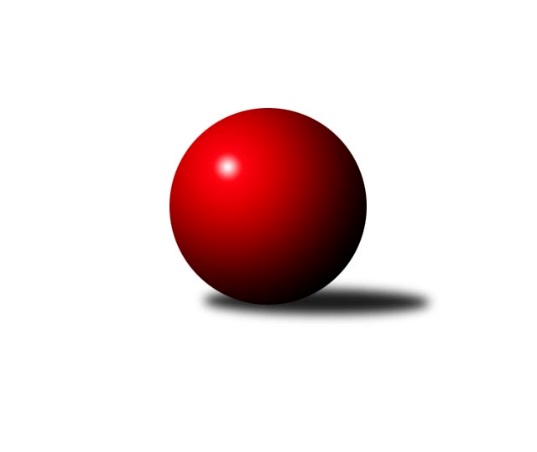 Č.22Ročník 2012/2013	23.3.2013Nejlepšího výkonu v tomto kole: 2637 dosáhlo družstvo: KK Minerva Opava ˝A˝Severomoravská divize 2012/2013Výsledky 22. kolaSouhrnný přehled výsledků:TJ Sokol Sedlnice ˝A˝	- TJ Unie Hlubina ˝A˝	12:4	2617:2428		23.3.SKK Ostrava B	- TJ Opava ˝B˝	4:12	2451:2463		23.3.TJ VOKD Poruba ˝A˝	- TJ  Odry ˝A˝	10:6	2405:2363		23.3.KK Šumperk ˝B˝	- TJ Horní Benešov ˝B˝	2:14	2404:2462		23.3.TJ Jiskra Rýmařov ˝A˝	- KK Lipník nad Bečvou ˝A˝	16:0	2585:2422		23.3.KK Minerva Opava ˝A˝	- SKK Jeseník ˝A˝	10:6	2637:2597		23.3.Sokol Přemyslovice ˝B˝	- KK Hranice ˝A˝	14:2	2600:2516		23.3.Tabulka družstev:	1.	KK Minerva Opava ˝A˝	22	17	0	5	227 : 125 	 	 2558	34	2.	TJ Unie Hlubina ˝A˝	22	15	1	6	218 : 134 	 	 2522	31	3.	TJ Jiskra Rýmařov ˝A˝	22	14	0	8	202 : 150 	 	 2509	28	4.	TJ Horní Benešov ˝B˝	22	12	0	10	196 : 156 	 	 2525	24	5.	TJ  Odry ˝A˝	22	12	0	10	195 : 157 	 	 2507	24	6.	KK Lipník nad Bečvou ˝A˝	22	12	0	10	184 : 168 	 	 2488	24	7.	TJ Opava ˝B˝	22	12	0	10	177 : 175 	 	 2519	24	8.	Sokol Přemyslovice ˝B˝	22	11	1	10	191 : 161 	 	 2503	23	9.	SKK Jeseník ˝A˝	22	11	1	10	184 : 168 	 	 2518	23	10.	KK Hranice ˝A˝	22	9	0	13	144 : 208 	 	 2480	18	11.	SKK Ostrava B	22	9	0	13	142 : 210 	 	 2458	18	12.	TJ Sokol Sedlnice ˝A˝	22	7	1	14	147 : 205 	 	 2512	15	13.	KK Šumperk ˝B˝	22	6	0	16	130 : 222 	 	 2509	12	14.	TJ VOKD Poruba ˝A˝	22	5	0	17	127 : 225 	 	 2475	10Podrobné výsledky kola:	 TJ Sokol Sedlnice ˝A˝	2617	12:4	2428	TJ Unie Hlubina ˝A˝	Martin Juřica	 	 220 	 188 		408 	 2:0 	 407 	 	207 	 200		Petr Brablec	Ivo Stuchlík	 	 204 	 228 		432 	 2:0 	 410 	 	203 	 207		Michal Zatyko	Jaroslav Chvostek	 	 226 	 210 		436 	 0:2 	 442 	 	219 	 223		František Oliva	Adam Chvostek	 	 227 	 239 		466 	 2:0 	 387 	 	182 	 205		Michal Hejtmánek	Milan Janyška	 	 236 	 237 		473 	 2:0 	 354 	 	200 	 154		Jiří Břeska	Zdeněk Skala	 	 212 	 190 		402 	 0:2 	 428 	 	205 	 223		Petr Chodurarozhodčí: Nejlepší výkon utkání: 473 - Milan Janyška	 SKK Ostrava B	2451	4:12	2463	TJ Opava ˝B˝	Zdeněk Kuna	 	 191 	 192 		383 	 0:2 	 411 	 	202 	 209		Maciej Basista	Jiří Koloděj	 	 197 	 197 		394 	 0:2 	 407 	 	218 	 189		Marek Hynar	Dominik Bohm	 	 194 	 194 		388 	 0:2 	 409 	 	196 	 213		Milan Jahn	Lenka Pouchlá	 	 213 	 218 		431 	 0:2 	 438 	 	229 	 209		Vladimír Peter	Miroslav Složil	 	 227 	 218 		445 	 2:0 	 394 	 	198 	 196		Josef Němec	Dan Šodek	 	 198 	 212 		410 	 2:0 	 404 	 	206 	 198		Tomáš Valíčekrozhodčí: Nejlepší výkon utkání: 445 - Miroslav Složil	 TJ VOKD Poruba ˝A˝	2405	10:6	2363	TJ  Odry ˝A˝	Petr Číž	 	 188 	 189 		377 	 0:2 	 389 	 	208 	 181		Jan Šebek	Jan Míka	 	 196 	 190 		386 	 0:2 	 401 	 	203 	 198		Marek Frydrych	Břetislav Mrkvica	 	 203 	 207 		410 	 2:0 	 379 	 	194 	 185		Daniel Malina	Rostislav Bareš	 	 215 	 202 		417 	 2:0 	 382 	 	193 	 189		Miroslav Dimidenko	Petr Basta	 	 201 	 186 		387 	 2:0 	 377 	 	197 	 180		Jaroslav Mika	Martin Skopal	 	 215 	 213 		428 	 0:2 	 435 	 	239 	 196		Petr Dvorskýrozhodčí: Nejlepší výkon utkání: 435 - Petr Dvorský	 KK Šumperk ˝B˝	2404	2:14	2462	TJ Horní Benešov ˝B˝	Miroslav Mrkos	 	 213 	 178 		391 	 0:2 	 421 	 	219 	 202		Vladislav Pečinka	Pavel Heinisch	 	 173 	 201 		374 	 0:2 	 400 	 	191 	 209		Martin Bilíček	Jaromír Rabenseifner	 	 213 	 197 		410 	 0:2 	 414 	 	195 	 219		Petr Dankovič	Milan Vymazal	 	 204 	 215 		419 	 2:0 	 375 	 	187 	 188		Michal Blažek	Petr Matějka	 	 191 	 211 		402 	 0:2 	 418 	 	201 	 217		Michal Klich	Gustav Vojtek	 	 201 	 207 		408 	 0:2 	 434 	 	209 	 225		Petr Rakrozhodčí: Nejlepší výkon utkání: 434 - Petr Rak	 TJ Jiskra Rýmařov ˝A˝	2585	16:0	2422	KK Lipník nad Bečvou ˝A˝	Josef Matušek	 	 186 	 233 		419 	 2:0 	 407 	 	196 	 211		Richard Štětka	Věra Tomanová	 	 215 	 218 		433 	 2:0 	 387 	 	204 	 183		Jan Špalek	Štěpán Charník	 	 206 	 208 		414 	 2:0 	 369 	 	192 	 177		Zdeněk Krejčiřík	Ladislav Janáč	 	 197 	 220 		417 	 2:0 	 401 	 	208 	 193		Vlastimila Kolářová	Josef Pilatík	 	 213 	 244 		457 	 2:0 	 417 	 	205 	 212		Zdeněk Macháček	Jaroslav Tezzele	 	 234 	 211 		445 	 2:0 	 441 	 	231 	 210		Vilém Zeinerrozhodčí: Nejlepší výkon utkání: 457 - Josef Pilatík	 KK Minerva Opava ˝A˝	2637	10:6	2597	SKK Jeseník ˝A˝	Zdeněk Chlopčík	 	 217 	 203 		420 	 0:2 	 438 	 	218 	 220		Petr Šulák	Stanislav Brokl	 	 227 	 227 		454 	 2:0 	 435 	 	211 	 224		Jiří Fárek	Josef Plšek	 	 207 	 223 		430 	 0:2 	 445 	 	236 	 209		Václav Smejkal	Luděk Slanina	 	 217 	 231 		448 	 2:0 	 394 	 	201 	 193		Jiří Vrba	Tomáš Slavík	 	 217 	 216 		433 	 0:2 	 446 	 	234 	 212		Zdeněk Janoud	Vladimír Heiser	 	 223 	 229 		452 	 2:0 	 439 	 	225 	 214		Miroslav Setinskýrozhodčí: Nejlepší výkon utkání: 454 - Stanislav Brokl	 Sokol Přemyslovice ˝B˝	2600	14:2	2516	KK Hranice ˝A˝	Pavel Močár	 	 228 	 213 		441 	 2:0 	 382 	 	197 	 185		Jiří Terrich	Miroslav Ondrouch	 	 213 	 222 		435 	 2:0 	 401 	 	204 	 197		Josef Schwarz	Marcela Jurníčková	 	 210 	 199 		409 	 2:0 	 407 	 	195 	 212		František Opravil	Jiří Šoupal	 	 194 	 215 		409 	 0:2 	 446 	 	217 	 229		Vladimír Hudec	Milan Dvorský	 	 212 	 236 		448 	 2:0 	 436 	 	215 	 221		Petr Pavelka	Jan Sedláček	 	 238 	 220 		458 	 2:0 	 444 	 	210 	 234		Anna Ledvinovározhodčí: Nejlepší výkon utkání: 458 - Jan SedláčekPořadí jednotlivců:	jméno hráče	družstvo	celkem	plné	dorážka	chyby	poměr kuž.	Maximum	1.	Karel Chlevišťan 	TJ  Odry ˝A˝	443.46	293.2	150.3	3.2	9/12	(484)	2.	Petr Rak 	TJ Horní Benešov ˝B˝	439.93	294.5	145.5	3.5	8/12	(472)	3.	Petr Chodura 	TJ Unie Hlubina ˝A˝	439.49	297.2	142.2	2.6	13/13	(495)	4.	Pavel Martinec 	KK Minerva Opava ˝A˝	438.21	295.7	142.6	2.9	9/12	(478)	5.	Václav Smejkal 	SKK Jeseník ˝A˝	437.17	295.0	142.2	3.8	12/12	(469)	6.	Zdeněk Chlopčík 	KK Minerva Opava ˝A˝	433.77	293.2	140.6	5.4	12/12	(473)	7.	Luděk Slanina 	KK Minerva Opava ˝A˝	433.67	295.9	137.7	3.1	9/12	(480)	8.	František Oliva 	TJ Unie Hlubina ˝A˝	433.52	288.4	145.1	2.9	13/13	(484)	9.	Zdeněk Janoud 	SKK Jeseník ˝A˝	432.26	291.9	140.4	4.6	12/12	(493)	10.	Pavel Heinisch 	KK Šumperk ˝B˝	432.06	299.6	132.5	4.1	8/11	(451)	11.	Pavel Močár 	Sokol Přemyslovice ˝B˝	431.60	295.1	136.5	6.3	9/12	(467)	12.	Petr Pavelka 	KK Hranice ˝A˝	431.24	288.6	142.7	3.3	12/13	(461)	13.	Michal Klich 	TJ Horní Benešov ˝B˝	431.15	291.9	139.3	3.6	11/12	(475)	14.	Ivo Stuchlík 	TJ Sokol Sedlnice ˝A˝	430.13	293.5	136.6	4.5	12/12	(454)	15.	Jaroslav Tezzele 	TJ Jiskra Rýmařov ˝A˝	429.82	292.7	137.1	3.7	12/12	(456)	16.	Michal Zatyko 	TJ Unie Hlubina ˝A˝	429.40	292.5	136.9	4.1	11/13	(469)	17.	Věra Tomanová 	TJ Jiskra Rýmařov ˝A˝	429.22	288.3	140.9	3.5	12/12	(469)	18.	Tomáš Slavík 	KK Minerva Opava ˝A˝	428.47	293.0	135.4	3.3	10/12	(480)	19.	Vladimír Heiser 	KK Minerva Opava ˝A˝	428.25	288.1	140.2	3.0	11/12	(486)	20.	Michal Hejtmánek 	TJ Unie Hlubina ˝A˝	428.23	288.5	139.8	2.9	11/13	(503)	21.	Vladislav Pečinka 	TJ Horní Benešov ˝B˝	426.98	294.3	132.7	4.2	12/12	(472)	22.	Stanislav Brokl 	KK Minerva Opava ˝A˝	425.97	284.0	142.0	4.3	8/12	(458)	23.	Ladislav Míka 	TJ VOKD Poruba ˝A˝	425.80	292.6	133.2	5.1	10/11	(463)	24.	Zdeněk Macháček 	KK Lipník nad Bečvou ˝A˝	425.61	294.2	131.4	5.8	10/12	(460)	25.	Marek Hynar 	TJ Opava ˝B˝	425.39	293.1	132.3	4.7	10/12	(462)	26.	Anna Ledvinová 	KK Hranice ˝A˝	424.96	288.2	136.7	4.1	12/13	(495)	27.	Petr Dvorský 	TJ  Odry ˝A˝	424.68	290.7	134.0	3.5	11/12	(466)	28.	Adam Chvostek 	TJ Sokol Sedlnice ˝A˝	424.54	290.3	134.2	5.2	9/12	(467)	29.	Lenka Pouchlá 	SKK Ostrava B	424.45	289.1	135.4	3.2	10/12	(444)	30.	Miroslav Ondrouch 	Sokol Přemyslovice ˝B˝	424.36	290.3	134.1	4.5	12/12	(478)	31.	Ladislav Janáč 	TJ Jiskra Rýmařov ˝A˝	424.26	289.3	134.9	5.3	8/12	(470)	32.	Jitka Szczyrbová 	KK Lipník nad Bečvou ˝A˝	423.74	286.9	136.8	4.3	11/12	(452)	33.	Jiří Fárek 	SKK Jeseník ˝A˝	423.66	291.2	132.4	4.6	10/12	(471)	34.	Zdeněk Grulich 	Sokol Přemyslovice ˝B˝	423.27	290.7	132.6	5.2	11/12	(456)	35.	Josef Němec 	TJ Opava ˝B˝	422.73	295.8	127.0	5.5	10/12	(451)	36.	Stanislav Ovšák 	TJ  Odry ˝A˝	422.21	286.8	135.4	4.8	8/12	(483)	37.	Martin Juřica 	TJ Sokol Sedlnice ˝A˝	421.96	289.1	132.8	7.7	8/12	(461)	38.	Maciej Basista 	TJ Opava ˝B˝	421.95	289.7	132.2	4.5	12/12	(466)	39.	Jaromír Rabenseifner 	KK Šumperk ˝B˝	421.78	293.3	128.5	5.8	11/11	(447)	40.	Petr Matějka 	KK Šumperk ˝B˝	421.63	289.9	131.7	4.3	8/11	(479)	41.	Marek Frydrych 	TJ  Odry ˝A˝	421.36	290.2	131.2	3.8	12/12	(470)	42.	Milan Vymazal 	KK Šumperk ˝B˝	421.18	294.5	126.7	4.6	11/11	(454)	43.	Pavel Kovalčík 	TJ Opava ˝B˝	421.00	281.0	140.0	2.9	11/12	(474)	44.	Jaroslav Chvostek 	TJ Sokol Sedlnice ˝A˝	420.99	289.3	131.7	5.5	9/12	(473)	45.	Jan Sedláček 	Sokol Přemyslovice ˝B˝	420.62	288.1	132.5	4.1	12/12	(458)	46.	Miroslav Dimidenko 	TJ  Odry ˝A˝	420.51	287.2	133.3	4.2	11/12	(477)	47.	Zdeněk Macháček 	KK Lipník nad Bečvou ˝A˝	419.98	292.9	127.1	5.1	12/12	(452)	48.	Rudolf Haim 	TJ Opava ˝B˝	419.73	289.5	130.3	5.1	11/12	(448)	49.	Richard Štětka 	KK Lipník nad Bečvou ˝A˝	419.32	288.0	131.3	5.6	12/12	(464)	50.	Petr Brablec 	TJ Unie Hlubina ˝A˝	418.54	289.9	128.6	5.6	13/13	(459)	51.	Martin Skopal 	TJ VOKD Poruba ˝A˝	418.35	287.5	130.8	4.9	11/11	(455)	52.	Milan Jahn 	TJ Opava ˝B˝	417.66	285.9	131.7	4.2	11/12	(490)	53.	Vilém Zeiner 	KK Lipník nad Bečvou ˝A˝	417.33	293.8	123.5	6.3	11/12	(447)	54.	Vlastimil Skopalík 	TJ Horní Benešov ˝B˝	417.22	285.3	131.9	5.9	11/12	(467)	55.	Petr Basta 	TJ VOKD Poruba ˝A˝	416.14	290.9	125.2	5.8	8/11	(441)	56.	Vladimír Hudec 	KK Hranice ˝A˝	415.99	294.3	121.7	5.2	10/13	(460)	57.	Michal Blažek 	TJ Horní Benešov ˝B˝	415.06	290.2	124.9	6.4	12/12	(448)	58.	Josef Matušek 	TJ Jiskra Rýmařov ˝A˝	415.04	289.7	125.4	7.0	12/12	(456)	59.	Jaroslav Lušovský 	TJ  Odry ˝A˝	414.81	280.9	133.9	6.7	8/12	(441)	60.	Jiří Šoupal 	Sokol Přemyslovice ˝B˝	414.33	283.0	131.3	5.7	11/12	(464)	61.	Petr Šulák 	SKK Jeseník ˝A˝	413.71	282.5	131.2	5.5	12/12	(464)	62.	Josef Pilatík 	TJ Jiskra Rýmařov ˝A˝	412.92	288.7	124.3	6.2	9/12	(457)	63.	Gustav Vojtek 	KK Šumperk ˝B˝	410.21	282.3	127.9	5.9	8/11	(454)	64.	Tomáš Polášek 	SKK Ostrava B	410.09	285.6	124.5	6.4	10/12	(435)	65.	Martin Bilíček 	TJ Horní Benešov ˝B˝	409.16	285.2	124.0	5.9	9/12	(449)	66.	Petr Číž 	TJ VOKD Poruba ˝A˝	409.14	285.0	124.2	6.1	10/11	(446)	67.	Jaroslav Heblák 	TJ Jiskra Rýmařov ˝A˝	408.56	286.6	122.0	9.9	10/12	(443)	68.	Dan Šodek 	SKK Ostrava B	408.17	283.6	124.5	5.1	11/12	(444)	69.	Miroslav Setinský 	SKK Jeseník ˝A˝	407.10	281.8	125.3	7.3	11/12	(447)	70.	Jan Míka 	TJ VOKD Poruba ˝A˝	406.99	284.2	122.8	6.1	9/11	(457)	71.	Miroslav Složil 	SKK Ostrava B	406.57	286.5	120.0	6.0	11/12	(445)	72.	Jiří Terrich 	KK Hranice ˝A˝	403.57	288.7	114.9	8.4	12/13	(441)	73.	Štěpán Charník 	TJ Jiskra Rýmařov ˝A˝	403.03	279.3	123.7	7.4	9/12	(463)	74.	Miroslav Mrkos 	KK Šumperk ˝B˝	401.98	284.1	117.9	7.2	10/11	(433)	75.	František Opravil 	KK Hranice ˝A˝	401.92	280.6	121.3	6.6	11/13	(462)	76.	Zdeněk Kuna 	SKK Ostrava B	401.75	277.0	124.8	6.1	9/12	(425)	77.	Jiří Vrba 	SKK Jeseník ˝A˝	401.04	282.8	118.3	6.4	8/12	(474)	78.	František Deingruber 	SKK Ostrava B	399.25	283.9	115.3	8.1	8/12	(435)		Milan Janyška 	TJ Sokol Sedlnice ˝A˝	456.08	299.7	156.4	1.5	5/12	(502)		Radek Grulich 	Sokol Přemyslovice ˝B˝	448.00	311.0	137.0	5.0	1/12	(448)		Pavel Marek 	TJ Unie Hlubina ˝A˝	446.33	298.5	147.8	3.8	2/13	(460)		Michal Blažek 	TJ Opava ˝B˝	443.00	304.5	138.5	2.5	2/12	(465)		Vladimír Peter 	TJ Opava ˝B˝	441.00	293.0	148.0	2.5	2/12	(451)		Rostislav Cundrla 	SKK Jeseník ˝A˝	431.75	299.8	132.0	1.5	2/12	(443)		Roman Šíma ml. 	TJ  Odry ˝A˝	431.00	289.0	142.0	4.5	1/12	(435)		Karel Kučera 	SKK Jeseník ˝A˝	430.67	297.3	133.3	4.7	2/12	(457)		Jan Semrád 	KK Šumperk ˝B˝	429.26	293.0	136.3	4.0	7/11	(466)		David Láčík 	TJ Horní Benešov ˝B˝	429.00	299.0	130.0	4.0	1/12	(429)		Michal Rašťák 	TJ Horní Benešov ˝B˝	428.00	286.0	142.0	7.0	1/12	(428)		Petr Hendrych 	KK Lipník nad Bečvou ˝A˝	425.67	287.8	137.8	4.7	3/12	(433)		Vratislav Kolář 	KK Hranice ˝A˝	422.76	288.1	134.6	5.7	7/13	(465)		Zdeněk Mžik 	TJ VOKD Poruba ˝A˝	422.00	281.0	141.0	4.0	1/11	(422)		Zdeněk Šíma st. 	TJ  Odry ˝A˝	422.00	293.0	129.0	7.0	1/12	(422)		Petr Dankovič 	TJ Horní Benešov ˝B˝	421.07	284.3	136.8	5.1	5/12	(438)		Martin Zavacký 	SKK Jeseník ˝A˝	420.83	292.0	128.8	6.0	3/12	(454)		Petr Šebestík 	SKK Ostrava B	420.00	285.0	135.0	6.0	1/12	(420)		Oldřich Pajchl 	Sokol Přemyslovice ˝B˝	419.00	289.7	129.3	6.3	1/12	(450)		František Sedláček 	TJ Unie Hlubina ˝A˝	419.00	295.0	124.0	4.0	1/13	(419)		Rostislav Kletenský 	TJ Sokol Sedlnice ˝A˝	418.00	276.0	142.0	4.0	1/12	(418)		Rudolf Riezner 	TJ Unie Hlubina ˝A˝	417.00	285.0	132.0	5.0	1/13	(417)		Jan Pavlosek 	SKK Ostrava B	416.30	291.7	124.6	6.1	7/12	(442)		Milan Dvorský 	Sokol Přemyslovice ˝B˝	415.45	288.0	127.5	6.2	4/12	(477)		Marek Hampl 	TJ Jiskra Rýmařov ˝A˝	414.00	269.0	145.0	5.0	1/12	(414)		Aleš Fischer 	KK Minerva Opava ˝A˝	413.82	283.6	130.2	5.1	7/12	(453)		Vlastimila Kolářová 	KK Lipník nad Bečvou ˝A˝	413.50	286.5	127.0	7.5	2/12	(432)		Zdeněk Skala 	TJ Sokol Sedlnice ˝A˝	412.62	281.6	131.0	4.8	7/12	(434)		Jaromír Hendrych ml. 	TJ Horní Benešov ˝B˝	412.33	284.0	128.3	6.7	3/12	(440)		Veronika Poláčková 	TJ Sokol Sedlnice ˝A˝	412.00	306.0	106.0	8.0	1/12	(412)		Michal Bezruč 	TJ VOKD Poruba ˝A˝	411.33	286.0	125.3	8.0	1/11	(419)		Jiří Koloděj 	SKK Ostrava B	411.25	294.0	117.3	6.0	4/12	(430)		Svatopluk Kříž 	TJ Opava ˝B˝	409.00	285.0	124.0	7.0	1/12	(409)		Jaroslav Tobola 	TJ Sokol Sedlnice ˝A˝	408.73	286.2	122.6	6.4	6/12	(439)		Rostislav Bareš 	TJ VOKD Poruba ˝A˝	408.41	284.7	123.8	8.9	7/11	(472)		Miroslav Mikulský 	TJ Sokol Sedlnice ˝A˝	408.37	291.0	117.4	8.4	7/12	(443)		Jiří Vrba 	SKK Jeseník ˝A˝	408.00	277.0	131.0	4.7	3/12	(432)		Jakub Telařík 	TJ Sokol Sedlnice ˝A˝	408.00	277.8	130.2	6.6	3/12	(444)		Jiří Kankovský 	Sokol Přemyslovice ˝B˝	408.00	279.0	129.0	7.3	4/12	(415)		Michal Strachota 	KK Šumperk ˝B˝	408.00	280.0	128.0	6.0	1/11	(408)		Josef Plšek 	KK Minerva Opava ˝A˝	407.79	283.9	123.9	6.2	7/12	(452)		Karel Škrobánek 	TJ Opava ˝B˝	407.00	265.0	142.0	5.0	1/12	(407)		Břetislav Mrkvica 	TJ VOKD Poruba ˝A˝	407.00	274.5	132.5	4.0	2/11	(410)		Lukáš Sedláček 	Sokol Přemyslovice ˝B˝	406.00	281.4	124.6	7.0	5/12	(439)		Václav Rábl 	TJ Unie Hlubina ˝A˝	405.83	275.8	130.0	7.3	3/13	(454)		Josef Schwarz 	KK Hranice ˝A˝	405.69	281.6	124.1	9.0	4/13	(442)		Karel Pitrun 	KK Hranice ˝A˝	405.63	279.5	126.1	5.9	8/13	(451)		Milan Smékal 	Sokol Přemyslovice ˝B˝	405.00	283.0	122.0	8.0	2/12	(408)		Jaromíra Smejkalová 	SKK Jeseník ˝A˝	405.00	284.0	121.0	6.0	1/12	(405)		Josef Suchan 	KK Šumperk ˝B˝	404.38	282.6	121.8	5.6	4/11	(427)		Michal Blinka 	SKK Ostrava B	404.00	264.0	140.0	7.0	1/12	(404)		Miroslav Futerko 	SKK Ostrava B	404.00	291.0	113.0	7.0	1/12	(404)		Jan Stuchlík 	TJ Sokol Sedlnice ˝A˝	403.04	284.6	118.4	6.6	5/12	(432)		Jakub Hájek 	TJ VOKD Poruba ˝A˝	403.00	278.0	125.0	8.0	1/11	(403)		Ivo Marek 	TJ VOKD Poruba ˝A˝	402.75	284.3	118.5	7.6	2/11	(433)		Jaroslav Klekner 	TJ VOKD Poruba ˝A˝	402.00	290.5	111.5	7.5	2/11	(411)		Jaroslav Mika 	TJ  Odry ˝A˝	401.50	286.8	114.8	10.0	4/12	(441)		Stanislav Brejcha 	TJ Sokol Sedlnice ˝A˝	401.00	270.0	131.0	7.0	1/12	(401)		Petr Kozák 	TJ Horní Benešov ˝B˝	401.00	286.0	115.0	4.0	1/12	(401)		Jiří Brož 	TJ  Odry ˝A˝	400.50	280.0	120.5	6.5	2/12	(410)		Marcela Jurníčková 	Sokol Přemyslovice ˝B˝	399.88	281.8	118.1	7.5	4/12	(422)		Jaroslav Koppa 	KK Lipník nad Bečvou ˝A˝	398.50	272.8	125.8	7.8	2/12	(413)		Tomáš Valíček 	TJ Opava ˝B˝	398.22	275.1	123.1	7.1	6/12	(447)		Lukáš Trojek 	TJ VOKD Poruba ˝A˝	398.00	284.0	114.0	10.0	1/11	(398)		Vladimír Trojek 	TJ VOKD Poruba ˝A˝	397.14	276.7	120.5	6.7	7/11	(428)		Jan Špalek 	KK Lipník nad Bečvou ˝A˝	397.00	282.8	114.3	7.5	4/12	(417)		Aleš Dimidenko 	TJ  Odry ˝A˝	396.00	276.0	120.0	6.8	2/12	(427)		David Mrkvica 	TJ Sokol Sedlnice ˝A˝	396.00	281.0	115.0	8.5	2/12	(405)		Zdeňka Terrichová 	KK Hranice ˝A˝	394.50	272.5	122.0	8.0	2/13	(405)		Radmila Pastvová 	TJ Unie Hlubina ˝A˝	393.96	276.8	117.2	10.1	5/13	(444)		Daniel Ševčík  st.	TJ  Odry ˝A˝	392.00	276.0	116.0	6.0	1/12	(392)		Pavel Skopalík 	TJ Horní Benešov ˝B˝	389.00	261.0	128.0	3.0	1/12	(389)		Dominik Bohm 	SKK Ostrava B	388.00	274.0	114.0	5.0	1/12	(388)		Jan Šebek 	TJ  Odry ˝A˝	387.83	271.3	116.6	7.6	7/12	(430)		Rostislav Pelz 	KK Lipník nad Bečvou ˝A˝	386.13	279.7	106.4	11.4	6/12	(416)		Maxim Bedarev 	TJ Unie Hlubina ˝A˝	382.00	258.0	124.0	7.0	1/13	(382)		Daniel Malina 	TJ  Odry ˝A˝	379.00	263.0	116.0	10.0	1/12	(379)		Zdeněk Krejčiřík 	KK Lipník nad Bečvou ˝A˝	378.65	268.1	110.6	10.3	4/12	(421)		Hana Vlčková 	TJ Unie Hlubina ˝A˝	375.00	278.0	97.0	13.0	1/13	(375)		Michal Kolář 	Sokol Přemyslovice ˝B˝	371.50	263.0	108.5	8.5	2/12	(392)		Eva Marková 	TJ Unie Hlubina ˝A˝	369.00	271.0	98.0	15.0	1/13	(369)		Zdeněk Kment 	TJ Horní Benešov ˝B˝	366.00	272.0	94.0	11.0	1/12	(366)		Jiří Břeska 	TJ Unie Hlubina ˝A˝	360.33	250.7	109.7	11.3	3/13	(368)		Miroslav Adámek 	KK Šumperk ˝B˝	360.00	261.5	98.5	11.0	1/11	(374)		Koloman Bagi 	TJ Unie Hlubina ˝A˝	346.00	248.0	98.0	10.0	1/13	(346)Sportovně technické informace:Starty náhradníků:registrační číslo	jméno a příjmení 	datum startu 	družstvo	číslo startu
Hráči dopsaní na soupisku:registrační číslo	jméno a příjmení 	datum startu 	družstvo	Program dalšího kola:23. kolo6.4.2013	so	9:00	KK Lipník nad Bečvou ˝A˝ - KK Šumperk ˝B˝	6.4.2013	so	9:00	TJ  Odry ˝A˝ - SKK Jeseník ˝A˝	6.4.2013	so	9:00	KK Minerva Opava ˝A˝ - SKK Ostrava B	6.4.2013	so	9:00	TJ Opava ˝B˝ - Sokol Přemyslovice ˝B˝	6.4.2013	so	9:00	KK Hranice ˝A˝ - TJ Sokol Sedlnice ˝A˝	6.4.2013	so	9:00	TJ Unie Hlubina ˝A˝ - TJ Jiskra Rýmařov ˝A˝	6.4.2013	so	16:00	TJ Horní Benešov ˝B˝ - TJ VOKD Poruba ˝A˝	Nejlepší šestka kola - absolutněNejlepší šestka kola - absolutněNejlepší šestka kola - absolutněNejlepší šestka kola - absolutněNejlepší šestka kola - dle průměru kuželenNejlepší šestka kola - dle průměru kuželenNejlepší šestka kola - dle průměru kuželenNejlepší šestka kola - dle průměru kuželenNejlepší šestka kola - dle průměru kuželenPočetJménoNázev týmuVýkonPočetJménoNázev týmuPrůměr (%)Výkon5xMilan JanyškaSedlnice A4735xMilan JanyškaSedlnice A112.914732xAdam ChvostekSedlnice A4662xAdam ChvostekSedlnice A111.244663xJan SedláčekPřemyslov. B4583xMiroslav SložilSKK B109.434451xJosef PilatíkRýmařov A4572xJosef PilatíkRýmařov A108.434573xStanislav BroklMinerva A4541xVladimír PeterTJ Opava B107.714384xVladimír HeiserMinerva A4521xJan SedláčekPřemyslov. B107.14458